COVID対策支援宣言書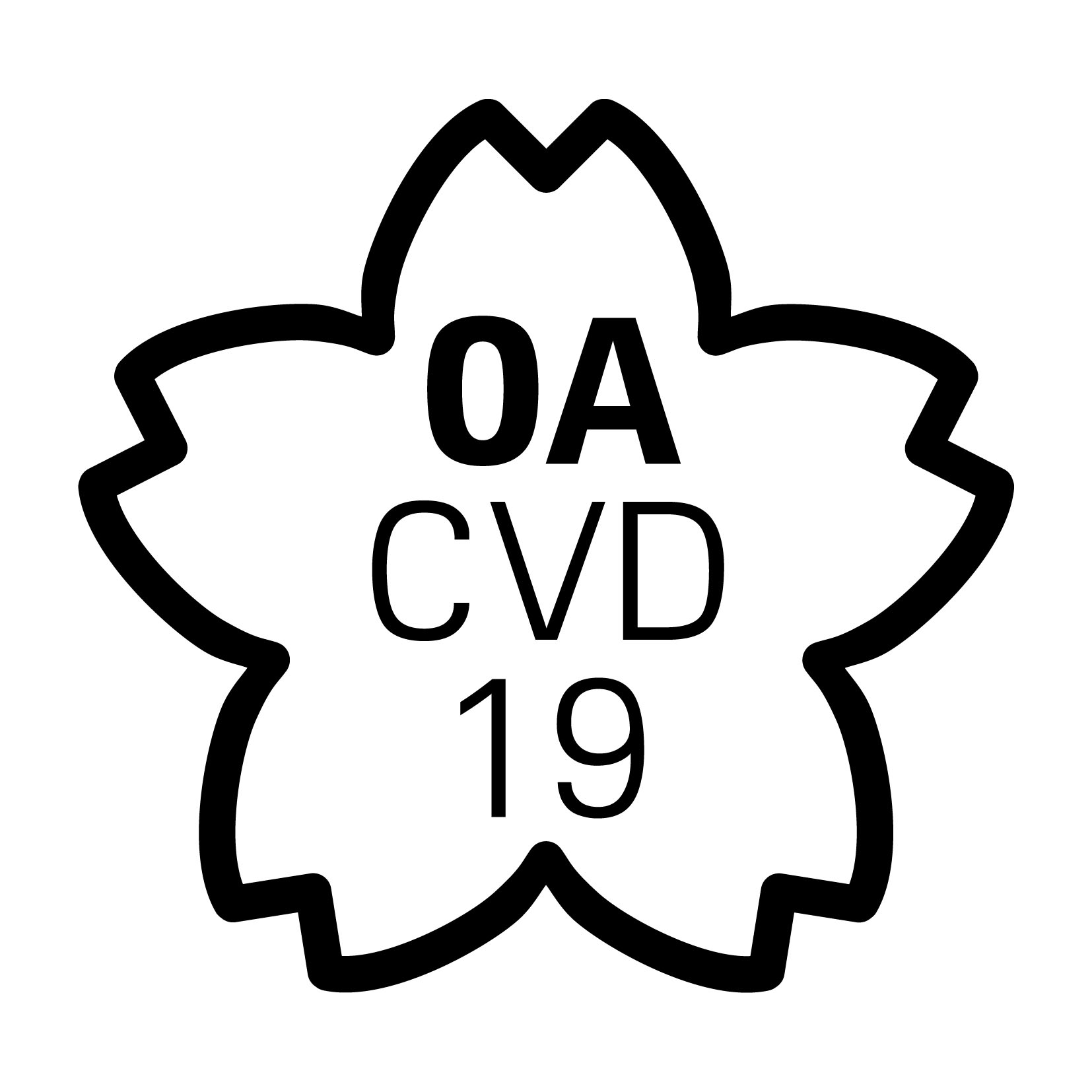 2020年6月12日版 
知的財産に関する新型コロナウイルス感染症対策支援宣言COVID対策支援宣言書 (OCD) v1.3我々は、新型コロナウイルス感染症のまん延防止の実現に向けた、医療の提供、感染管理、感染防止その他の感染症対策を一刻も早く進める上で、障害となる知的財産権の行使を行わない環境を整えることを目的に、一切の対価や補償を求めることなく、ここに宣言する。我々は、すべての個人および団体に対し、この宣言の日から世界保健機関（ＷＨＯ）が新型コロナウイルス感染症まん延の終結宣言を行う日までの間、新型コロナウイルス感染症の診断、予防、封じ込めおよび治療をはじめとする、新型コロナウイルス感染症のまん延終結を唯一の目的とした行為について、特許権、実用新案権、意匠権、著作権（以下「知的財産権*i」）の権利行使を行わない*ii。本宣言は、明示または黙示を問わず、特許性、有効性及び商品性並びに知的財産権の実施等の行為が第三者の権利を侵害しないことその他一切の保証をするものではない。3.	本宣言をなした宣言者*iiiに対し、知的財産の侵害警告または侵害訴訟その他の法的手続きを開始した個人および団体に対して、本宣言は適用されない。4. 	本宣言の期間終了後に、宣言者の「知的財産権」について実施許諾を希望する場合、宣言者は、実施許諾の可否および許諾条件につき別途協議に応じるものとする。5． 宣言者が宣言の対象範囲に追加の制限を設けることを希望する場合は、本宣言書に添付する「別紙」に追加の制限を明記することができる。6.　COVID対策支援宣言書の文章の著作権は放棄され、パブリック・ドメインに提供する。宣言者は、本宣言を証するため本宣言書に調印し、COVID対策支援宣言事務局に提出する。2020年　月　日宣言者　 (社名)	：　 			(役職)	：　 			(氏名)	：     		(署名または押印)	： *i   商標権および営業秘密は含まない。また、本宣言につき、第三者との契約上の制限があるもの、並びに第三者に対価を支払う事が必要なものについては除く。子会社その他関連会社の知的財産権は含まない。著作権に、デジタルコンテンツ並びに絵画、音楽、小説、映画など伝統的著作物に関する著作権は含まない。*ii   本宣言にかかわらず、宣言者との間に既に取り決めが存在する場合には、かかる取り決めが優先して適用されるものとする。*iii   第３項に関してのみ、宣言者が50％超の議決権を有する会社その他宣言者が実質的に財務および事業の方針の決定を支配する子会社を含む。別紙☑︎　宣言者は宣言の対象範囲に追加の制限を設けない。□　宣言者は対象範囲に追加の制限を設ける。☑︎　宣言者は宣言の期間について変更しない。□　宣言者は宣言の期間に以下の変更を加える。□　宣言者は対象範囲の拡大、その他につき下記の通り追記する。OPEN COVID-19 DECLARATIONPUBLICATION DATE: June 12, 2020
Open COVID-19 Declaration (OCD) v1.3In view of the global COVID-19 pandemic, we hereby declare, without seeking any compensation, that, for the purpose of establishing an environment in which the owner of intellectual property rights shall not enforce such rights in a manner that might hinder the expeditious provision of medical care, infection control, infection prevention and other countermeasures to prevent the spread of COVID-19:1.  The declarer will not assert any patent, utility model, design or copyright (hereinafter referred to as the "Intellectual Property Rights*i") against any individual or other entity during the period starting with the date of this Declaration and ending on the date on which the World Health Organization (WHO) declares that the COVID-19 outbreak no longer constitutes a Public Health Emergency of International Concern, with respect to the activities whose sole purpose is stopping the spread of COVID-19, such as diagnosis, prevention, containment and treatment of COVID-19*ii.2.  This Declaration shall not be construed as a warranty, express or implied, of patentability, validity or merchantability, or that any third party’s rights would not be infringed by exercise of the Intellectual Property Rights.3.  This Declaration shall not apply to any individual or entity who initiates an infringement warning or suit, or other legal proceeding involving intellectual property, against the declarer*iii of this Declaration.4.  The declarer shall discuss the possibility and the terms of license under its Intellectual Property Rights in the event that any person or entity wishes to obtain such license after the term of this Declaration.5.  The declarer may impose any additional limitations on the scope of this Declaration by specifying such limitations in the attached Attachment.6.  All copyrights in and to this Declaration are waived and provided to the public domain.In witness whereof, the declarer executes this Declaration and submits it to the office of the OPEN COVID-19 DECLARATION.______ ____, 2020Declarer  	(Company):(Title): (Name): (Signature or seal):
*i   The Intellectual Property Rights shall not include any trademark and trade secrets, and shall exclude any rights under which there exists contractual restrictions with a third party, or which require payment to a third party. Intellectual property rights owned by subsidiaries/affiliates are excluded. Copyright does not include copyrights relating to digital content and traditional works such as paintings, music, novels and movies.*ii  If there is any existing agreement with the declarer, such agreement shall take precedence over this Declaration.*iii  Including subsidiaries/affiliates controlled by declarer only for this section 3.Attachment☑︎　The declarer does not impose any additional limitations on the scope of the Declaration.□　The declarer imposes additional restrictions on the scope of the Declaration as follows.  (Specify below)☑︎　The declarer does not change the period of the Declaration.□　The declarer makes the changes of the period of the Declaration as follows.　(As shown below)The declarer adds expanded scope or note as follows.Expand Scope of non-assertion:Note: